Aralık 2017 Dış ticaret istatistiklerine ilişkin veriler Türkiye İstatistik Kurumu (TÜİK) tarafından 31 Ocak 2018 tarihinde yayımlandı.TÜİK, Gümrük ve Ticaret Bakanlığı işbirliği ile hazırladığı dış ticaret verilerini aylık olarak yayınlamaktadır. Aralık ayında Türkiye’nin ihracatı, bir önceki yılın aynı ayına göre yüzde 8,6 artarak 13 milyar 878 milyon dolar oldu. Aralık ayı ithalatı, bir önceki yılın aynı ayına göre yüzde 25,4 artarak 23 milyar 84 milyon dolar olarak gerçekleşti. Buna göre Aralık ayı dış ticaret açığı, yüzde 63,5 artarak 9 milyar 206 milyon dolara yükseldi. 2016 Aralık ayında yüzde 69,4 olan ihracatın ithalatı karşılama oranı ise 2017 Aralık ayında yüzde 60,1’e düştü.Şekil 1: Aylara göre ihracat, milyar $  (2016-2017 Ocak-Aralık)Kaynak: TÜİKŞekil 2: Aylara göre ithalat, milyar $  (2016-2017 Ocak-Aralık) Kaynak: TÜİKİhracat rakamları 2017 içerisinde dalgalı bir seyir izlemektedir. Bir önceki aya göre yüzde 2,2 azalış; bir önceki yılın aynı ayına göre ise yüzde 8,6 artış gösteren ihracat, 2017 Aralık ayında 13,9 milyar dolar olarak gerçekleşti. 2017 yılına düşüşle başlayan ithalat rakamları ise yıl içindeki yükselişini Aralık ayında da sürdürmüştür. 2017 Kasım ayında 20,5 milyar dolar olan ithalat, yüzde 12,4 artış ile Aralık ayında 23,1 milyar dolara yükselmiştir. Şekil 3:Ülkelere göre dış ticaret, $  (2017 Aralık)   Kaynak: TÜİKTürkiye, 2017 Aralık ayında en fazla ihracatı Almanya’ya yapmıştır. 1,31 milyar dolarlık ihracat ile Almanya birinci sırada yer alırken Almanya’yı sırası ile 827,4 milyon dolar ile İngiltere, 771,3 milyon dolar ile İtalya ve 771 milyon dolar ile Irak takip etmektedir. İthalatta ise Almanya tekrar lider konumdadır. Türkiye’nin 2017 Aralık ayında Almanya’dan yaptığı ithalat 2,19 milyar dolar olup Almanya’yı sırası ile 2,12 milyar dolar ile Çin, 1,88 milyar dolar ile Rusya ve 1,16 milyar dolar ile ABD takip etmektedir. Şekil 4: SITC Rev3 sınıflamasına göre dış ticaret, $  (2017 Aralık) Kaynak: TÜİK
Sektörel ihracatta, 2017 Aralık ayında 2,04 milyar dolar ile motorlu kara taşıtları, bisiklet ve motosikletler, bunların aksam ve parçası lider konumdadır. Sektörü 1,27 milyar dolar ile giyim eşyası ve bunların aksesuarları ihracatı ve 1,01 milyar dolar ile tekstil ürünleri (iplik, kumaş, yer kaplamaları, hazır eşya) ihracatı takip etmektedir. İthalatta ise ilk sırayı 2,05 milyar dolarlık ithalat ile açıklanmayan (Gizli veri) ürünler alırken, onu 1,99 milyar dolar ile motorlu kara taşıtları, bisiklet ve motosikletler, bunların aksam ve parçası alırken ve 1,86 milyar dolarlık ithalatı ile altın, parasal olmayan (altın madeni ve konsantreleri hariç) takip etmektedir.Şekil 5: İmalat sanayi ürünleri için teknoloji yoğunluğu, milyar $, %  (2017 Aralık)Kaynak: TÜİKTürkiye İstatistik Kurumu imalat sanayi ürünleri için teknoloji yoğunluğuna göre dış ticaret verilerini de açıklamaktadır. ISIC REV.3 sınıflamasına göre 2017 Aralık ayında imalat sanayi ürünlerinin toplam ihracatı içerisinde yüksek teknolojili ürünlerin payı yüzde 4,5, orta yüksek teknolojili ürünlerin payı ise yüzde 36,3’tür. İthalatta ise imalat sanayi ürünleri içerisinde yüksek teknolojili ürünlerinin payı yüzde 16,8 olmuştur. Orta yüksek teknolojili ürünlerin payı ise yüzde 40,3’tür. 2017 ARALIK DIŞ TİCARET BÜLTENİ31 Ocak 2018                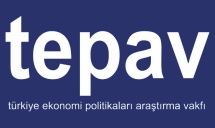 SıraÜlke adıİthalat1Almanya2.190.668.5072Çin2.122.354.2823Rusya1.883.845.1364ABD1.164.479.1915İtalya1.088.483.7686Gizli Ülke1.069.366.2017Fransa943.440.9688İsviçre876.456.5369İngiltere734.684.91210G. Kore661.512.029SıraÜlke adıİhracat1Almanya1.307.731.7612İngiltere827.396.4813İtalya771.265.3744Irak770.970.3265ABD700.143.1166Fransa622.863.7927İspanya545.050.0598İran378.105.6989Hollanda375.201.86410İsrail357.767.809SıraSITCSITC adıİhracat Dolar178Motorlu kara taşıtları, bisiklet ver motosikletler, bunların aksam ve parçası2.040.504.193284Giyim eşyası ve bunların aksesuarları1.269.450.223365Tekstil ürünleri (iplik, kumaş, yer kaplamaları, hazır eşya)1.009.045.381467Demir ve çelik966.891.721577Elektrik makinaları, cihazları ve aletleri, vb. aksam, parçaları865.476.36465Meyve ve sebzeler779.117.065789Başka yerde belirtilmeyen çeşitli mamül eşyalar647.975.622869Demir, çelik, bakır, nikel, aluminyum ve diğer adi metallerden eşya555.108.826974Diğer genel endüstri makina/cihazların aksamları412.227.3381066Taş, alçı, çimento, amyant, cam, seramik vb. maddeden eşya299.191.181SıraSITCSITC adıİthalat Dolar139Gizli veri2.054.664.720278Motorlu kara taşıtları, bisiklet ver motosikletler, bunların aksam ve parçası1.987.700.194397Altın, parasal olmayan (altın madeni ve konsantreleri hariç)1.859.947.103477Elektrik makinaları, cihazları ve aletleri, vb. aksam, parçaları1.285.480.604533Petrol, petrolden elde edilen ürünler1.185.089.874667Demir ve çelik988.930.881774Diğer genel endüstri makina/cihazların aksamları932.661.677828Metal cevherleri, döküntüleri, hurdaları780.270.075972Özelliği olan belirli sanayiler için makinalar ve aksamı777.285.4871057İlk şekillerde plastikler767.231.554İhracatDeğerYüzdeToplam imalat sanayi12,80100Yüksek teknoloji0,574,5Orta-yüksek teknoloji4,6536,3Orta-düşük teknoloji3,2925,7Düşük teknoloji4,2933,5İthalatDeğerYüzdeToplam imalat sanayi18,70100Yüksek teknoloji3,1416,8Orta-yüksek teknoloji7,5340,3Orta-düşük teknoloji6,2033,2Düşük teknoloji1,829,7